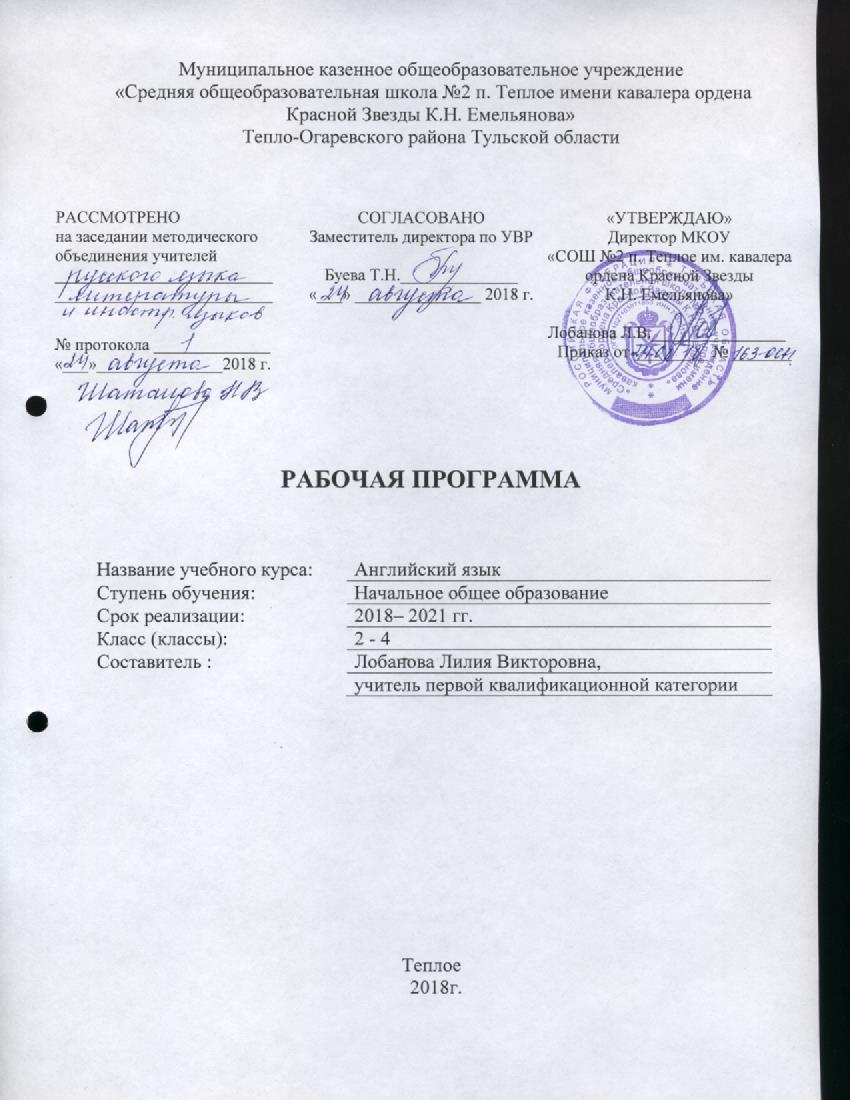 Рабочая программа по английскому языку составлена на основе- Федерального государственного образовательного стандарта начального общего образования, утвержденного приказом Министерством образования и науки Российской Федерации от 17 декабря 2010 года № 1897. с изменениями и дополнениями (далее – ФГОС);- Примерной основной образовательной программы начального общего образования (одобрена решением федерального учебно-методического объединения по общему образованию (протокол от 8 апреля 2015 г. № 1/15);- Основной образовательной программы начального общего образования муниципального казенного общеобразовательного учреждения «Средняя общеобразовательная школа №2 п. Теплое имени кавалера ордена Красной Звезды К.Н. Емельянова».Рабочая программа ориентирована на использование линии учебников «Английский язык» В.П. Кузовлев, Н.М. Лапа, И.П. Костина, Е.В. Кузнецова. ПЛАНИРУЕМЫЕ РЕЗУЛЬТАТЫ ОСВОЕНИЯ УЧЕБНОГО ПРЕДМЕТА (КУРСА)В процессе овладения познавательным (социокультурным) аспектом выпускник научится:– находить на карте страны изучаемого языка и континенты;– узнавать достопримечательности стран изучаемого языка/родной страны;– понимать особенности британских и американских национальных и семейных праздников и традиций;– понимать особенности образа жизни зарубежных сверстников;– узнавать наиболее известных персонажей англоязычной детской литературы и популярные литературные произведения для детей;– узнавать наиболее популярные в странах изучаемого языка детские телепередачи и их героев, а также анимационные фильмы и их героев.В процессе овладения учебным аспектом у учащихся будут развиты коммуникативные умения по видам речевой деятельности.В говорении обучающийся научится:- вести и поддерживать элементарный диалог: этикетный, диалог-расспрос, диалог-побуждение, диалог – обмен мнениями;- кратко описывать и характеризовать предмет, картинку, персонаж;- рассказывать о себе, своей семье, друге, школе, родном крае, стране и т. п. (в пределах тематики начальной школы).2. В аудировании обучающийся научится:- понимать на слух речь учителя во время ведения урока; связные высказывания учителя, построенные на знакомом материале и/или содержащие некоторые незнакомые слова; выказывания одноклассников; небольшие тексты и сообщения, построенные на изученном речевом материале, как при непосредственном общении, так и при восприятии аудиозаписи; содержание текста на уровне значения (уметь отвечать на вопросы по содержанию текста);- понимать основную информацию услышанного;- извлекать конкретную информацию из услышанного;- понимать детали текста;- вербально или не вербально реагировать на услышанное;3. В чтении обучающийся овладеет техникой чтения, то есть научится читать:- по транскрипции;- с помощью (изученных) правил чтения и с правильным словесным ударением;- редуцированные формы вспомогательных глаголов, используемые для образования изучаемых видовременных форм;- редуцированные отрицательные формы модальных глаголов;- написанное цифрами время, количественные и порядковые числительные и даты;- с правильным логическим и фразовым ударением простые нераспространённые предложения;- основные коммуникативные типы предложений (повествовательное, вопросительное, побудительное, восклицательное).4. Обучающийся овладеет умением читать, то есть научится:- читать небольшие тексты различных типов, применяя разные стратегии, обеспечивающие понимание основной идеи текста, полное понимание текста и понимание необходимой (запрашиваемой) информации;- читать и понимать содержание текста на уровне значения, то есть сумеет на основе понимания связи между членами простых предложений ответить на вопросы по содержанию текста;- определять значения незнакомых слов по знакомым словообразовательным элементам (приставки, суффиксы) и по известным составляющим элементам сложных слов, аналогии с родным языком, контексту, иллюстративной наглядности;- пользоваться справочными материалами (англо-русским словарём, лингвострановедческим справочником) с применением знаний алфавита и транскрипции.- читать и понимать тексты, написанные разными типами шрифтов; 5. В письме обучающийся научится:– правильно списывать;– выполнять лексико-грамматические упражнения;– делать записи (выписки из текста);– делать подписи к рисункам;– отвечать письменно на вопросы;– писать открытки-поздравления с праздником и днём рождения (объём 15–20 слов);– писать личные письма в рамках изучаемой тематики (объём 30–40 слов) с опорой на образец.– писать русские имена и фамилии по-английски;– писать записки друзьям;– составлять правила поведения/инструкции;– заполнять анкеты (имя, фамилия, возраст, хобби), сообщать краткие сведения о себе;– в личных письмах запрашивать интересующую информацию;– писать короткие сообщения (в рамках изучаемой тематики) с опорой на план/ключевые слова (объём 50–60 слов);– правильно оформлять конверт (с опорой на образец).Фонетическая сторона речиОбучающийся научится:- различать на слух и адекватно произносить все звуки английского языка;- соблюдать нормы произношения звуков английского языка в чтении вслух и устной речи (долгота и краткость гласных, отсутствие оглушения звонких согласных в конце слов, отсутствие смягчения согласных перед гласными);- соблюдать правильное ударение в изолированном слове, фразе;- понимать и использовать логическое ударение во фразе, предложении;- различать коммуникативный тип предложения по его интонации;- правильно произносить предложения с точки зрения их ритмико-интонационных особенностей: повествовательное (утвердительное и отрицательное), вопросительное (общий и специальный вопрос), побудительное, восклицательное предложения.Лексическая сторона речиОбучающийся научится:- понимать значение лексических единиц в письменном и устном тексте в пределах тематики начальной школы;- использовать в речи лексические единицы, обслуживающие ситуации общения в пределах тематики начальной школы в соответствии с коммуникативной задачей.- распознавать имена собственные и нарицательные;- догадываться о значении незнакомых слов, используя различные виды догадки (по аналогии с родным языком, словообразовательным элементам т .д.).Грамматическая сторона речиОбучающийся научится:- понимать и употреблять в речи изученные существительные с определённым/ неопределённым/ нулевым артиклем, прилагательные в положительной, сравнительной и превосходной степенях, количественные (до 100) и порядковые (до 30) числительные, личные, притяжательные и вопросительные местоимения, глагол have got, глагол-связку to be, модальные глаголы can, may, must, should,видо-временные формы Present / Past / Future Simple, Present Perfect, Presen Progressive, конструкцию to be going to для выражения будущих действий, наречия времени, места и образа действия, наиболее употребительные предлоги для выражения временных и пространственных отношений;- понимать и употреблять в речи основные коммуникативные типы предложений, безличные предложения, предложения с оборотом there is/there are, побудительные предложения в утвердительной и отрицательной формах;- понимать и использовать в наиболее распространённых случаях неопределённый, определённый и нулевой артикли;- понимать и использовать в речи указательные (this, that, these, those), неопределённые (some, any) местоимения;- понимать и использовать в речи множественное число существительных, образованных не по правилам;- понимать и использовать в речи сложносочинённые предложения с союзами and и but;- понимать и использовать в речи сложноподчинённые предложения с союзом because;- дифференцировать слова по определённым признакам (существительные, прилагательные, модальные/смысловые/ вспомогательные глаголы);СОДЕРЖАНИЕ УЧЕБНОГО ПРЕДМЕТА (КУРСА)2 классРаздел 1 «Давайте пойдем на парад!»Лексические единицыGreeting (Hi), Introducing (I’m…), like, milk, a hen, a lion and, hello, а cat, a mouse, mice, little, cute, nice, too, you, silly, smart, kind, talented, merry, a ballerina, a mite, a lake, a park, a tree, dancing, helping, playing, playing tricks, telling tales, painting, reading, singing, yes, no, a banana, a rabbit, red, yellow, pink, green, purple, orange, blue, grey, violet, black, brown, a monster, a dragon, a cookie, he, she, small, big, evil, funny, unlucky, friendly, brave, a pet, a friend, a parrot, talking (to), honey, my, a pig, a dog, a duck, an owl, good, together, at all, with, but, a goldfish, a bear, joyful, my, a boy, a name, children, a dwarf, a mermaid, my, your, his, her, its, our, their, sorry, please, English, the ABC, welcome, to spell, a raccoon, a tiger, a fox,an animal, favourite, a wolf, hide-and-seek, tag, hopscotch, bingo, sports, a computer game, to count, a mascot, a character, from, America, Africa, Australia, Europe, Asia, a football, a bicycle, an arrow, a bow, a book, a skateboard, a car, Olympic, football, tennis, swimming, skiing, skating, summer, winter, to be good at, a wigwam, a boat, a bird, a turkey, an Indian, a girl, a village, there, a princess, dear, to want, a colour, dear, happy.Грамматический материал- Неопределенный артикль – a; отсутствие артикля (перед именами собственными)- You are…You are nice.- Глагол to be в 3-м лице ед. числа в настоящем времени (is), структура простого предложения с глаголом to be- Глагол like в 3-м лице ед. числа в настоящем времени (Present Simple)- He likes…She likes…- глагол to be в 3-м лице ед. числа в отрицательной форме в настоящем времени (is not)- глагол to be в 1-м и 3-м лице мн. числа в утв. и отр. формах в настоящем времени (we are / are not, they are / are not), множественно число существительных- likes (We like... He/She likes…)- Who are you?- this is…- единственное и множественное число существительных- let’s …- структура вопросительного предложения с глаголом to be (общий вопрос и краткий ответ)- глагол to be во 2-м лице ед. и мн. числа и 3-м лице мн. числа (общий вопрос и краткий ответ)- There is... There are…- числительные от 1 до 10Раздел 2. «Давайте путешествовать!» Лексические единицы.sculpture, a statue, a fairy, (to play) the pipes, a mineral, a vegetable, ordinary, wonderful, mother, a father, a brother, a sister, a family, a nurse, twins, grandma, a grandpa, white, stepmother, lost (boys), an uncle, an aunt, Too bad!,  a prince, a stepsister, on, Sunday, Monday, Tuesday, Wednesday, Thursday, Friday, Saturday, all day long, today, (and) what about you?, a train, a ship, a plane, to go to, OK, to swim, to jump, to climb, to hunt, to fish, to fly, to run, well, It's not true, to skateboard, to roller-skate, to play the piano, to ride (a bicycle), to watch TV, to ski, to skate, at all, a sea, a cave, a lake, a flamingo, a map (on the map), an island, here any, a pirate, in, under, on, ground, a forest, a city, to live, an apple, a cherry, a plum, an apricot, a banana, an orange, both, a coconut, cooking, playing (music), going round, really, to clean the house, to chase, to go to work, (to take sb) to school, (to help) with one’s lessons.  Грамматический материал.- глагол to be в Present Simple- This is… I am…- I’ve got… I haven’t got…- глагол have got в 3-м лице ед. числа- вопросительная форма глагола have got: общий вопрос, краткий ответ (Have you got…? – Yes, I have. / No, I haven’t. Has he/she got…? – Yes, he/she has. / No, he/she hasn’t.)- модальный глагол can, утвердительная и отрицательная формы; (I can/ can’t…)- Модальный глагол can, вопросительная форма Can you…?- предложения с there is / there are, краткие ответы (Yes, there is/are. No, there isn’t / are not)- вопросительная форма глагола live в Present Simple и краткий ответ- вопросительная форма глагола like в 3-м лице ед. числа в Present Simple и краткий ответ- Структура like doing sth в утвердительных и вопросительных предложениях с использованием V-ing формы ранее изученных глаголов- вопросительная форма Present Simple и краткий ответ- формы глаголов в 3-м лице, ед. числа в Present Simple- вопросительная форма Present Simple и краткий ответ (формы глаголов в 3-м лице, ед. числа)Речевые функции.Обучающиеся учатся адекватно произносить звуки английского языка.Соблюдают нормы произношения звуков английского языка в чтении вслух и устной речи.Соблюдают правильное ударение в изолированном слове, фразе.Понимают и используют в речи лексические единицы по темам «О себе», «Любимые персонажи», «Любимые животные», «Спорт», «Деревня», «Новый год и Рождество»Понимают и используют в речи грамматические структуры с глаголом to be, притяжательными местоимениями, Like+Ving, 3 л. Ед.ч. настоящего простого времени.Говорят выразительно в нормальном темпе.Выражают речевые функции: представление себя, приветствие, описание, характеристика, похвала, выражение любви/ нелюбви к чему-л./ кому –л., кого-л. к чему-л. боязни чего-л./кого-л., своего мнения, согласия/несогласия,Понимают и используют в речи грамматические структуры с глаголами в повелительном наклонении, с оборотом there is/are, множественное число существительных, общий вопрос с глаголом to be.Овладевают навыками интонационного оформления общего вопроса.3 классРаздел 1. «Откуда ты?»Лексические единицы.лексический: beautiful, a country, fantastic, What country are you from?, What is your country like?; long, a mountain, near, a place, a region, a stadium, a town; boring, fun, interesting, potato, to go on rides; parents, a picture, relatives;Грамматический материал. - there is / there are- числительные от 11 до 100;- to be, to have got;- like doing smth;3) Речевые функции.- asking for personal information (How old are you? How old is your sister?), giving personal information (I am 9. My sister is...)- asking for information (What country are you from? What is your country like?), giving information (I'm from... My country is...); long, a mountain, near, a place, a region, a stadium, a town; boring, fun, interesting, potato, to go on rides;- asking about likes (What do you like doing/ What's your favourite tale?); expressing likes, describing favourite activities (I like..., My favourite tale is.... It's...); grandparents, How old are you?Раздел 2. «Моя большая семья».Лексические единицы.grandparents, How old are you?, parents, a picture, relatives; a circus, a cook, to buy, to forget, after, always, a cartoon, every day, often, sometimes, usually;Грамматический материал.- числительные от 11 до 100;- Present simple, наречия неопределенной частотности (often, sometimes, usually, always) и наречия определенной частотности (every day), их место в предложенииРечевые функции. - asking for personal information (How old are you? How old is your sister?), giving personal information (I am 9. My sister is...)Раздел 3 «Мои обязанности дома».лексические единицыa bed, to clean, a dish, to dust, to feed, furniture, a garden, to gather, to make, meals, never, a path, to set the table, to sweep, tasty, to wash, to work; to eat; last week, last year yesterday; dinner, to give a gift, a lot;Грамматический материал.- объектный падеж личных местоимений;- Past Simple правильных глаголов (утвердительная фора)- Past Simple неправильных глаголов (утвердительная форма)Речевые функции- giving your opinionРаздел 4 «Что ты празднуешь?»Лексические единицы.to buy, a cake, to celebrate, to decorate, a fancy costume, a greetings card, a holiday, huge, to invite, to make, a party, to send, to wear; muffin, а puppy; a birthday, chocolate;Грамматический материал.- Past Simple- общие вопросы и отрицательная форма в Past Simple- специальные вопросы в Past SimpleРаздел 5 «Я очень хороший!»Лексические единицы.blond, a blouse, a boot, clothes, a coat, a dress, to go for a walk, a hat, jeans, to put on, a shoe, shorts, a skirt, a sweater, trousers, a T-shirt, a uniform, warm; polo, popcorn Грамматический материал- прит падеж существительныхРечевые функции - giving your opinion (It's beautiful.)Раздел 6 «Твое любимое время года»Лексические единицыJanuary, February, March, April, May, June, July, August, September, October, November, December, an autumn, I was born, a spring; cloudy, cold, cool, fine, foggy, frosty, hot, rainy, snowy, stormy, sunny, weather, windy; hockey, a snowball, to stay at home, to go skiing, an umbrella;Грамматический материал- безличные предложения- модальный глагол shouldРаздел 7 «У тебя есть домашний питомец?»Лексические единицыa cage, a flower, a guinea pig, a hamster, to look after, a plant, a turtle, to walk, to water;Грамматический материал- вопросительная и утвердительная формы в Present Simple, утвердительная форма в Past Simple- модальные глаголы must, may;Речевые функции- giving your opinion (I think...), asking for permission (May I ...?)Раздел 8 «На кого похожи ваши лучшие друзья?»Лексические единицыbest, helpful, to laugh at jokes, to share, to spend a lot of time; next, soon, tomorrow; friendship, hugs and-kissesГрамматический материал- утвердительная и отрицательная формы Future Simple- вопросительная форма Future Simple- Past Simple, Future Simple3) Речевые функции- describing (a friend)4 классРаздел 1 «Летние каникулы»Лексические единицыTo bring, different, to enjoy, to go shopping, holidays, a letter, to travel, which, an elephant, akangaroo, an ostrich; to learn, a Science room, a snake, a teacher, because, to hope, towait;Грамматический материал- Present Simple;- Past Simple;- Future Simple,- should;Речевые функции- sking for information (Do you…? Why do you…?), giving information (In summer we usually)- asking for information (Didyou…? When did you…?), giving information (Last summer we…)- asking for information (Will you…? When will you…?), giving information (I think I will…)Раздел 2 «Мои любимые животные»Лексические единицыAn alligator, bad (worse, worst), to be scared of, dangerous, fast, fat, fluffy, a giraffe, heavy, a humming bird, to know, a project, a shark, slow, some, tall, a whale; a farm, large, than; land, a reptile, special, the world; another, clay, a door, other, paper; FoodГрамматический материал- Present Simple (глаголы to be, to have got, can), - множественное число существительных;- сравнительная степень прилагательных,- множественное число существительныхРечевые функции - asking for information (Is it big? What is it like?), giving information (It is a big animal.), describing (It is… It has got…)- comparing things (…is larger than…)- comparing things (…is larger than…, the largest … in the world)Раздел 3 «Это время для меня»Лексические единицыam/a.m., afternoon, daytime, evening, half past (two), a minute, morning, night, o’clock, pm/p.m., (a) quarter to (one), What time is it?, What’s the time?; at last, to be free, to be hungry, late, break time, to hurry up, It’s not much fun!, time for…, time to (do smth); sorry, to get dressed, to get up, to go to bed, of course, a rule, to turn off, to wash, to worry; a café, early, a funfair, to go to … class, to go to … practice, to have breakfast, to make breakfast, Me too!, a weekend;Грамматический материал- безличные предложения Impersonal sentences (It is… o’clock),- количественные числительные- повелительное наклонение Imperative, - модальный глагол must;- Present Simple,- Future Simple,- Past SimpleРечевые функции- asking and telling (the) time (What’s the time? What time is it? It’s…)- asking and telling (the) time- telling someone (not) to do smth.- giving / asking for information, saying what you hope will happen, giving reasons- giving / asking for information, talking about regular actionsРаздел 4 «Мне нравится моя школа»Лексические единицыArt (an Art lesson), a class board, a classroom, a desk, a notebook, a noticeboard, a paint, PE, a pen, a pencil, a pencil case, primary (school), a ruler, a school bag, a snack, a subject, a textbook; drawing, important, to skip, to think (of), to look for; Form Tutor,secondary school;Грамматический материал- Present Simple, - have got, - there is / there are; - вопросительная и отрицательная формы Present Progressive;Речевые функции- giving / asking for information, expressing (dis-) agreement, finding out about meaning, comparing- asking and talking about what is happening at the present moment- saying you are scared, talking about what is happened and what will happenРаздел 5 «Место, где я счастлив»Лексические единицыA bathroom, a bedroom, a carpet, a chair, a cupboard, downstairs, a flat, a floor, a fridge, a kitchen, a living room, a sofa, upstairs, a wardrobe; to change, to decorate; a bookcase, to break(up), into, to leave, to take away, to throw(out), a window,  acastle, to tidy, tidy;Грамматический материал- тепени сравнения прилагательных ,- Модальный глагол should;- Рresent Perfect, - Past Simple,- Present Progressive;- Предлоги места;Речевые функции - expressing surprise (Really?), describing a flat / a house (There are… I have got…)- giving information (Mum has bought…)- asking for information (Have you cleaned…?), giving information (Andy hasn’t tidied …)Раздел 6 «Там, где я живу»Лексические единицыa bus station, a bus stop, a cinema, a hometown, a hospital, a library, a museum, people, a pizza restaurant, a shopping center, a supermarket, a swimming pool, a theatre;  across, around, a direction, down, left, off, on, out of, right, straight on, to turn, up; a basement, famous, a ground floor, a guideГрамматический материал- Present Simple, Present Progressive,- Степени сравнения прилагательных,- модальный глагол can, - there is / there are;- предлоги движения up, down, across, out off, on , off; - порядковые числительные ordinal numbers,- to get to, way (to), Excuse me. How can I get to…? Can you tell me the way to…? Where is…? Thank you anyway.Речевые функции- asking about likes, expressing likes, describing the place you live in- giving orders- saying you don’t know about smth, thanking, requesting, giving ordersРаздел 7 «Профессия, о которой я мечтаю»Лексические единицыto act, an actor / actress, a film, a job, a model, a pilot, a play, a police officer, popular, a reporter, sick, a singer, a sportsman, a vet (veterinarian), a writer; an exhibition, hobby, a language, a newspaper, to speak, to study, youngРечевые функции - giving / asking for information, describing- to be going to;- saying you intend to do smth. (I am going to…), saying you do not intend to do smth. (I am not going to…), asking if someone intend to do smth. (Are you going to…?)Раздел 8 «Лучшие моменты этого года»Лексические единицыa calendar, a date, a moment; to drive, to phone, a phone; angry, wrong, a prize, a competition, a face (paint), (a) handicraft, to raise (money), to take part in; Good luck!;Грамматический материал- Imperative, Present Progressive, possessive case3) Речевые функции- asking for / giving information, saying you (do not) intend to do smth.- asking for / giving information, expressing likes, asking about likes, comparing- asking for / giving information, giving reasons- saying you (do not) intend to do smth., asking if someone intends to do smth., giving someone your general good wishes- giving information, expressing (dis-)likes, saying you are excited / boredКАЛЕНДАРНО-ТЕМАТИЧЕСКОЕ ПЛАНИРОВАНИЕ2 класс3 класс4 классРабочая программа по русскому языку составлена на основе:- Федерального государственного образовательного стандарта начального общего образования, утвержденного приказом Министерством образования и науки Российской Федерации Министерства образования и науки РФ от 6 октября 2009 г. № 373 с изменениями и дополнениями (далее – ФГОС);- Примерной основной образовательной программы начального общего образования(одобрена решением федерального учебно-методического объединения по общему образованию (протокол от 8 апреля 2015 г. № 1/15);- Образовательной программы начального общего образования муниципального казенного общеобразовательного учреждения «Средняя общеобразовательная школа №2 п. Теплое имени кавалера ордена Красной Звезды К.Н. Емельянова».Рабочая программа ориентирована на использование линии учебников……………..Рабочая программа по русскому языку составлена на основе- Федерального государственного образовательного стандарта среднего общего образования, утвержденного приказом Министерства образования и науки РФ от 17 мая 2012 г. № 413 с изменениями и дополнениями (далее – ФГОС);- Примерной основной образовательной программы среднего общего образования (одобрена решением федерального учебно-методического объединения по общему образованию (протокол от 28 июня 2016 г. № 2/16-з);- Образовательной программы среднего общего образования муниципального казенного общеобразовательного учреждения «Средняя общеобразовательная школа №2 п. Теплое имени кавалера ордена Красной Звезды К.Н. Емельянова».Рабочая программа ориентирована на использование линии учебников………№ № п/пРазделТема урокаКоли-чество часов1Давайте пойдем на парад!Привет, Хелен! Привет, Майк! Формирование умений работать с учебником и словарем12Давайте пойдем на парад!Мне нравится Минни. Формирование умений осознанно строить речевое высказывание по образцу.13Давайте пойдем на парад!Я – хороший! Формирование умений выразительного и правильного чтения слов.14Давайте пойдем на парад!Формирование умений извлекать необходимую информацию из прослушанного.15Давайте пойдем на парад!Хенни Пени, ты красивая! Формирование желания общаться и умения представляться самому при знакомстве.16Давайте пойдем на парад!Ангелина – талантливая балерина. Формирование умения слушать и вступать в диалог.17Давайте пойдем на парад!Формирование умений извлекать необходимую информацию из прослушанного. Овладение формами высказываний (по образцам)18Давайте пойдем на парад!Ангелина любит танцевать. Формирование умений осознанного построения речевого высказывания в устной форме.19Давайте пойдем на парад!Страна букв. Формирование умений с помощью вопросов добывать недостающую информацию.110Давайте пойдем на парад!Орд любит рисовать. Освоение приемов логического запоминания информации111Давайте пойдем на парад!Кэсси – не чудовище. Овладение приемами выражения не согласия.112Давайте пойдем на парад!Я люблю стихи Матушки Гусыни. Извлечение необходимой информации из прослушанного113Давайте пойдем на парад!Мы друзья. Множественное число.114Давайте пойдем на парад!Чарли – хороший. Формирование умений представлять конкретное содержание и сообщать его в устной форме.115Давайте пойдем на парад!Его зовут Тедди. Формирование умений работать с иллюстрацией.116Давайте пойдем на парад!Повторение пройденного материала. Формирование умений с помощью вопросов добывать недостающую информацию.117Давайте пойдем на парад!Это английский алфавит. Формирование умений обмениваться знаниями с членами группы. Умение слушать и слышать друг друга118Давайте пойдем на парад!Мне нравятся животные. Формирование навыков монологической речи в соответствии с образцами.119Давайте пойдем на парад!Давай поиграем! Формирование навыков выразительного, осознанного чтения.120Давайте пойдем на парад!Разве Иззи животное? Формирование умений слушать, вступать в диалог.121Давайте пойдем на парад!Ты силен в футболе? Формирование умений искать и выделять необходимую информацию122Давайте пойдем на парад!Это маленькая индийская девочка. Формирование навыков монологической речи.123Давайте пойдем на парад!В моей деревне есть река. Формирование навыков искать и выделять необходимую информацию124Давайте пойдем на парад!Кто ты? Повторение пройденного материала.125Давайте пойдем на парад!Я- Рождественский Эльф. Совершенствование навыков правильной монологической речи по речевым образцам.126Давайте пойдем на парад!Повторение пройденного материала. Особенности написания письма.127Давайте пойдем на парад!Счастливого Рождества и веселого Нового года! Совершенствование умений прогнозировать события по иллюстрациям.128Давайте пойдем на парад!Урок-игра "Новогоднее мероприятие".129Давайте пойдем на парад!Урок-игра "Кто ты?". Формирование навыков монологической речи.130Давайте пойдем на парад!Повторение и обобщение пройденного материала.131Давайте пойдем на парад!Формирование навыков монологической речи. Формирование умений воспринимать английскую речь на слух.132Давайте пойдем на парад!Повторение изученного лексического материала. Развитие умений воспринимать на слух английскую речь.133Давайте путешествовать!Я Питер Пэн! Развитие интонационного слуха.134Давайте путешествовать!Знакомство с детской игрой "Animal". Построение собственного высказывания с опорой на образец.135Давайте путешествовать!Давай отправимся в путешествие. Совершенствование лексико-грамматических навыков.136Давайте путешествовать!Венди и её семья. Совершенствование навыков чтения по транскрипции. Аудирование .137Давайте путешествовать!У меня хорошая семья. Развитие умения читать и понимать речь на слух с полным пониманием содержания.138Давайте путешествовать!Глагол to have got. Формирование грамматических навыков.139Давайте путешествовать!Моя семья. Развитие монологической формы речи.140Давайте путешествовать!У Питера Пэна нет мамы. Формирование грамматических навыков. Аудирование.141Давайте путешествовать!У тебя есть сестра? Развитие речевого умения (диалогическая форма речи).142Давайте путешествовать!Знакомство с популярными играми детей англоязычных стран. Вопросительные предложения с глаголом to have got,143Давайте путешествовать!На кого они похожи? Развитие языковых способностей к догадке.144Давайте путешествовать!Сегодня пятница. Совершенствование лексических навыков.145Давайте путешествовать!Давай отправимся в плавание! Страны и континенты. Совершенствование навыков каллиграфии.146Давайте путешествовать!Я умею летать. Развитие умения создавать текст по аналогии. Модальный глагол can,147Давайте путешествовать!Персонажи русских сказок и сказок англоязычных стран. Совершенствование навыков чтения по транскрипции.148Давайте путешествовать!Ты умеешь плавать? Аудирование. Вопросительные предложения с глаголом can,149Давайте путешествовать!На этом острове фламинго. Формирование орфографических навыков.150Давайте путешествовать!Оборот there is/there are. Аудирование.151Давайте путешествовать!На острове есть пещера? Совершенствование произносительных навыков (интонационные особенности повествовательного и вопросительного предложений (общий вопрос)152Давайте путешествовать!Они хорошие друзья. Повторение пройденного материала.153Давайте путешествовать!Совершенствование произносительных и лексико-грамматических навыков.154Давайте путешествовать!Англия и англичане. Работа с иллюстрацией.155Давайте путешествовать!Традиции и обычаи англичан. Развитие монологической речи.156Давайте путешествовать!Фонетический практикум. Выполнение артикуляционных упражнений.157Давайте путешествовать!Совершенствование письменной речи. 158Давайте путешествовать!Квест-игра «Я в Англии».159Давайте путешествовать!Ведение диалогической речи. Аудирование.160Давайте путешествовать!Повторение и закрепление пройденного лексического материала.161Давайте путешествовать!Совершенствование навыков восприятия на слух. Аудирование.162Давайте путешествовать!Урок-игра «Поле чудес». 163Давайте путешествовать!Совершенствование навыков ведения диалогической речи. Аудирование. 164Давайте путешествовать!Совершенствование умения выделять главное в прочитанном.165Давайте путешествовать!Совершенствование умения искать и выделять необходимую информацию из услышанного. 166Давайте путешествовать!Совершенствование навыков ведения монологической речи. Аудирование.167Давайте путешествовать!Совершенствование навыков слушать и общаться с одноклассниками. 168Давайте путешествовать!Обобщающий урок – игра «Счастливый случай»1№ № п/пРазделТема урокаКоли-чество часов1Откуда ты?Из какой ты страны?12Откуда ты?Достопримечательности твоего города13Откуда ты?Интересные места в родном краю14Откуда ты?Мы любим играть15Откуда ты?Я люблю свою страну16Откуда ты?Достопримечательности Тульской области17Откуда ты?Мой любимый город18Моя большая семьяСколько тебе лет?19Моя большая семьяЧто тебе нравится?110Моя большая семьяКак проходит твой день?111Моя большая семьяВ какие игры ты любишь играть112Моя большая семьяЯ люблю свою семью. Подготовка к контрольной работе.113Моя большая семьяКонтрольная работа №1114Моя большая семьяАнализ контрольной работы115Моя большая семьяМоя семья и я. Совершенствование навыков устной речи.116Моя большая семьяДрево семьи. Формирование навыков работы над проектом.117Мои обязанности домаКак ты помогаешь дома?118Мои обязанности домаТебе нравится выполнять домашние обязанности?119Мои обязанности домаЯ вчера помогал бабушке.120Мои обязанности домаВ воскресенье был День Матери121Мои обязанности домаНеправильные глаголы. Совершенствование навыков монологической речи.122Мои обязанности домаЯ хороший помощник.123Что ты празднуешь?Как ты празднуешь Рождество? Новый лексический материал. Формирование навыков монологической речи.124Что ты празднуешь?Празднование Нового года в России. Неправильные глаголы.125Что ты празднуешь?Праздники и подарки. Формирование навыков восприятия на слух английской речи.126Что ты празднуешь?А у тебя были вечеринки-сюрпризы? Простое прошедшее время.127Что ты празднуешь?Что ты делал на прошедшем дне рождении? Вопросительные предлдожения в простом прошедшем времени.128Что ты празднуешь?Мой любимый праздник. Совершенствование навыков монологической речи. Подготовка к контрольной работе.129Что ты празднуешь?Контрольная работа №2130Что ты празднуешь?Анализ контрольной работы. Работа над ошибками.131Что ты празднуешь?Повторение и закрепление пройденного материала.132Что ты празднуешь?Развитие навыков восприятия на слух английской речи.133Я очень хороший!.Мои любимые игрушки. Новый лексический материал. Множественное число.134Я очень хороший!.Развитие навыков монологической речи. Совершенствование умений чтения на материале текста.135Я очень хороший!.Твоя любимая одежда. Развитие навыков языковой догадки. Аудирование.136Я очень хороший!.Я люблю ходить в парк. Развитие навыков выделять главное из прослушанного.137Я очень хороший!.Урок чтения. Чтение текста с целью извлечения необходимой информации.138Я очень хороший!.Я могу описать внешность любого человека. Развитие умений выражать свои мысли в соответствии с задачей.139Твоё любимое время года.Когда ты родился? Новый лексический материал.140Твоё любимое время года.Календарь дней рождения своего класса. Овладение приемом постановки вопросов. Совершенствование навыков диалогической речи.141Твоё любимое время года.Какая погода в Британии? Развитие диалогической речи на основе диалога-образца.142Твоё любимое время года.Какая погода в России? Развитие фонематического слуха. Аудирование.143Твоё любимое время года.Моя любимая погода. Совершенстование навыков монологической речи.144Твоё любимое время года.Тебе следует остаться дома. Развитие умений построения речевого высказывания в устной форме.145Твоё любимое время года.Урок чтения. Совершенствование умений чтения на материале адаптированного текста.146Твоё любимое время года.Моё любимое время года. Развитие навыков восприятия на слух. Развитие умений ведения диалога-расспроса.147У тебя есть домашний питомец?У тебя есть домашний зоопарк? Овладение приемом выражать несогласие.148У тебя есть домашний питомец?Мой счастливый питомец .Развитие умений монологической речи в соответствии с образцом.149У тебя есть домашний питомец?Я должен заботиться о моем питомце. Овладение диалогическим высказыванием выражая просьбу, отдавая распоряжения150У тебя есть домашний питомец?Что мне нравится. Развитие умений воспринимать на слух английскую речь.151У тебя есть домашний питомец?Урок чтения. Развитие навыков и умений чтения на материале адаптированного текста сказки.152У тебя есть домашний питомец?Какого питомца ты бы хотел иметь? Развитие умений слушать собеседника и выразить свою точку зрения. Подготовка к контрольной работе.153У тебя есть домашний питомец?Контрольная работа №3154У тебя есть домашний питомец?Анализ контрольной работы. Работа над ошибками.155На кого похожи ваши лучшие друзья?Твой друг. Развитие навыков письменной речи.156На кого похожи ваши лучшие друзья?Ты хорошо знаешь своего друга? Развитие умения воспринимать английскую речь с целью извлечения конкретной информации.157На кого похожи ваши лучшие друзья?Мы будем веселиться вместе! Употребление будущего простого времени.158На кого похожи ваши лучшие друзья?Совершенствование речевых навыков: монологическая и диалогическая формы общения.159На кого похожи ваши лучшие друзья?Какой подарок вы получите от своего друга? Повторение видовременных форм глагола.160На кого похожи ваши лучшие друзья?Как вы будете праздновать день дружбы? Вопросительные предложения в простом будущем времени. Подготовка к контрольной работе.161На кого похожи ваши лучшие друзья?Обобщающее повторение пройденного материала. Подготовка к контрольной работе.162На кого похожи ваши лучшие друзья?Контрольна работа №4.163На кого похожи ваши лучшие друзья?Анализ контрольной работы. Работа над ошибками.164На кого похожи ваши лучшие друзья?Нам понравилась вечеринка алфавита. Формирование лексических и грамматических навыков.165На кого похожи ваши лучшие друзья?Я люблю летние лагеря. Совершенствование навыков ведения монологической речи.166На кого похожи ваши лучшие друзья?Летом будет весело. Повторение модальных глаголов. Повторение употребления притяжательных местоимений в предложении.167На кого похожи ваши лучшие друзья?Совершенствование фонетических навыков, навыков чтения по транскрипции.168На кого похожи ваши лучшие друзья?Совершенствование навыков диалогической речи. Аудирование.1№ № п/пРазделТема урокаКоли-чество часов1Летние каникулы.Мои любимые летние занятия. Совершенствование навыков устной речи.12Летние каникулы.Как ты провел лето? Повторение настоящего простого и прошедшего простого времен. Совершенствование навыков монологической речи.13Летние каникулы.Что интересного в кабинете естественных наук? Развитие навыков диалогической речи14Летние каникулы.Куда ты собираешься следующим летом? Настоящее простое и будущее простое времена. Особенности написания письма другу.15Летние каникулы.Незабываемые каникулы. Особенности составления диалога-расспроса.16Летние каникулы.Достопримечательности России. Совершенствование навыков устной речи.17Летние каникулы.Достопримечательности США и Великобритании. Развитие фонематического слуха. Аудирование.18Мои любимые животные.Загадки про животных. Особенности составления вопросительных предложений.19Мои любимые животные.Кошки умнее собак? Прилагательные в сравнительной степени.110Мои любимые животные.Описание животных. Многосложные прилагательные.111Мои любимые животные.В зоопарке. Имя прилагательное в превосходной степени. Порядок слов в вопросительных предложениях.112Мои любимые животные.Зоопарк своими руками. Чтение текста с целью извлечения конкретной информации.113Мои любимые животные.Мои любимые животные. Аудирование (понимание основного содержания услышанного).114Мои любимые животные.Особенности употребления простого настоящего, простого прошедшего и простого будущего времен. Повторение пройденного материала. Подготовка к контрольной работе.115Мои любимые животные.Контрольная работа №1116Мои любимые животные.Анализ контрольной работы. Работа над ошибками117Это время для меня.Который час? Совершенствование навыков ведения диалога-расспроса.118Это время для меня.Школьный день. Аудирование119Это время для меня.Мой день. Формирование навыков ведения диалога-побуждения к действию.120Это время для меня.Мои выходные дни. Составление рассказа (от 3 лица)121Это время для меня.Мои домашние обязанности. Развитие навыков чтения текста с целью понимания основного содержания.122Это время для меня.Совершенствование умения чтения на материале текста художественного произведения123Чтение текста с полным пониманием содержания. Построение монологического высказывания с опорой на схему.124Мне нравится моя школа.Моя школа. Совершенствование навыков описания комнаты при помощи конструкции There is... There are...125Мне нравится моя школа.Школьные предметы. Совершенствование навыков чтения текста с целью извлечения конкретной информации126Мне нравится моя школа.Перемена в школе. Способы выражения действий, происходящих в настоящем времени.127Мне нравится моя школа.Что ты ищешь? Настоящее длительное время. Вопросительные предложения. Совершенствование навыков ведения диалогической речи.128Мне нравится моя школа.В средней школе. Аудирование: выбор и понимание необходимой информации из аудио текста.129Мне нравится моя школа.Повторение пройденного лексико-грамматического материала. Подготовка к контрольной работе.130Мне нравится моя школа.Контрольная работа №2131Мне нравится моя школа.Анализ контрольной работы. Работа над ошибками.132Мне нравится моя школа.Особенности написания поздравительной открытки. Формирование навыков оформления и презентации проектных работ. Творческий проект "Поздравительная открытка"133Место, где я счастлив.Мой хороший дом. Совершенствование навыков монологической и диалогической речи.134Место, где я счастлив.Изменения в моей комнате. Особенности употребления настоящего совершенного времени.135Место, где я счастлив.Кукольный домик. Совершенствование навыков чтения с выборочным пониманием информации.136Место, где я счастлив.А ты убрал свою комнату? Вопросительные предложения в настоящем совершенном времени.137Место, где я счастлив.Я счастлив, когда я дома. Аудирование. Совершенствование умений понимать необходимую информацию.138Место, где я счастлив.Совершенствование навыков чтения с выборочным пониманием информации. Чтение отрывка из художественного произведения.139Там, где я живу.Мне нравится жить в родном городе. Совершенствование навыков монологической речи140Там, где я живу.Я иду по городу. Совершенствование навыков ведения диалога-расспроса.141Там, где я живу.В магазине игрушек. Порядковые числительные. Аудирование (понимание необходимой информации, игнорируя незнакомый языковой материал)142Там, где я живу.Я живу в маленьком городе. Совершенствование навыков монологической речи, опираясь на прочитанный текст.143Там, где я живу.Как добраться до зоопарка. Совершенствование навыков ведения диалога этикетного характера.144Там, где я живу.Мой родной город - особенный. Чтение с полным пониманием содержания текста.145Там, где я живу.Тула -мой родной город. Развитие навыков монологической речи.146Там, где я живу.Повторение пройденного лексико-грамматического материала. Совершенствование навыков аудирования.147Профессия, о которой я мечтаю.Какая профессия тебе нравится? Аудирование.148Профессия, о которой я мечтаю.Я хочу быть врачом. Способ выражения будущего действия (o be going to ).149Профессия, о которой я мечтаю.Истории про талантливых детей. Совершенствование навыков чтения с пониманием основного содержания.150Профессия, о которой я мечтаю.Лучшая профессия для тебя. Совершенствование навыков монологической речи.151Профессия, о которой я мечтаю.Совершенствование навыков чтения с целью извлечения конкретной информации. Формирование умения языковой догадки. Подготовка к контрольной работе.152Профессия, о которой я мечтаю.Контрольная работа №3.153Профессия, о которой я мечтаю.Анализ контрольной работы. Работа над ошибками.154Лучшие моменты этого года.Введение новой лексики по теме «Календарь». Знаменательные даты в апреле в Англии. Чтение текста с полным пониманием содержания.155Лучшие моменты этого года.Беседа по теме «Что мне запомнилось в этом учебном году». Совершенствование лексических навыков в форме диалогической речи.156Лучшие моменты этого года.Аудирование с целью поиска конкретной информации. Повторение степеней сравнения прилагательных.157Лучшие моменты этого года.Собираемся на пикник. Чтение и перевод текста. Повторение лексико-грамматического материала.158Лучшие моменты этого года.Совершенствование умения чтения и письма.159Лучшие моменты этого года.Повторение настоящего длительного и настоящего совершенного времен. Чтение текста и перевод отдельных предложений.160Лучшие моменты этого года.Ты хочешь быть знаменитым? Совершенствование навыков монологической речи.161Лучшие моменты этого года.Степени сравнения прилагательных. Подготовка к контрольной работе.162Лучшие моменты этого года.Контрольная работа №4163Лучшие моменты этого года.Школьная ярмарка. Употребление вспомогательных глаголов в вопросительных предложениях.164Лучшие моменты этого года.Что ты собираешься делать на летних каникулах? Совершенствование умения аудирования.165Лучшие моменты этого года.Тебе нравится в летнем лагере? Совершенствование навыков монологический речи и письма.166Лучшие моменты этого года.Обобщающее повторение пройденного материала. Совершенствование навыков монологической речи.167Лучшие моменты этого года.Повторение неправильных глаголов и видо-временных форм.168Лучшие моменты этого года.Викторина по теме «Лучшие моменты этого года».Подведение итогов года.1